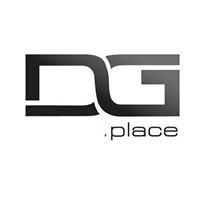 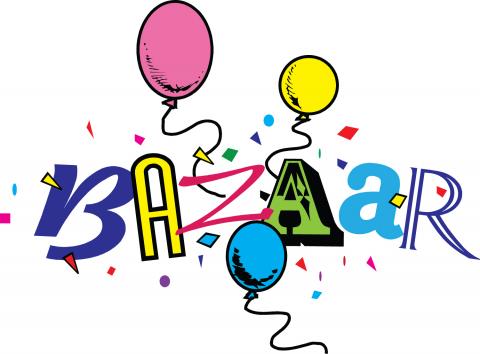 Συμπληρώνοντας 20 χρόνια στο χώρο της μόδας, το κατάστημά μας διοργανώνει λίγο πριν την εκπνοή του έτους, χριστουγεννιάτικο Bazaar, στις 7-9/12/2017.Σε μας θα βρείτε μεγάλη ποικιλία σε γνωστούς οίκους του εξωτερικού, σε μεγάλα και μικρά μεγέθη και σε τιμές που αγγίζουν το -70%. Για τους υπαλλήλους του Υπουργείου Παιδείας επιπλέον ένα -20% στις είδη αναγραφόμενες εκπτωτικές τιμές μας. Σας περιμένουμε και θα χαρούμε πολύ να σας γνωρίσουμε από κοντά.Με  εκτίμηση DG.PLACEΓΡΗΓΟΡΙΟΥ ΛΑΜΠΡΑΚΗ27, ΛΥΚΟΒΡΥΣΗ2102847884Ιστότοπος: www.facebook.com/DG-Place